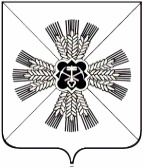 КЕМЕРОВСКАЯ ОБЛАСТЬАДМИНИСТРАЦИЯ ПРОМЫШЛЕННОВСКОГО МУНИЦИПАЛЬНОГО ОКРУГАПОСТАНОВЛЕНИЕот «27» мая 2022 № 728-П1пгт. ПромышленнаяОб обеспечении первичных мер пожарной безопасности в границах Промышленновского муниципального округаВ соответствии с пунктом 10 статьи 16 Федерального закона от 06.10.2003 № 131-ФЗ «Об общих принципах организации местного самоуправления в Российской Федерации», статьей 19 Федерального закона от 21.12.1994 № 69-ФЗ «О пожарной безопасности», руководствуясь Уставом муниципального образования Промышленновского муниципальный округ Кемеровской области – Кузбасса, в целях обеспечения пожарной безопасности, защиты жизни и здоровья граждан, а также имущества различных форм собственности от пожаров на территории Промышленновского муниципального округа:Утвердить Положение об обеспечении первичных мер пожарной безопасности на территории Промышленновского муниципального округа согласно приложению № 1 к настоящему постановлению.Утвердить Комплексный план мероприятий по обеспечению противопожарной защиты в организациях и жилом фонде Промышленновского муниципального округа на 2022-2025 годы согласно приложению № 2 к настоящему постановлению.Утвердить в качестве первичных средств пожаротушения в жилом секторе на правах частной собственности:емкость с водой () или 1 огнетушитель, в зимнее время емкость с песком ();пожарный инвентарь (лом, багор) из расчета 1 на 10 домовладений.Рекомендовать руководителям организаций всех форм собственности:Обеспечить выполнение в установленные сроки противопожарных мероприятий, предписанных органами государственного пожарного надзора.Организовать практические тренировки по планам эвакуации людей в случае пожара на подведомственных объектах не реже одного раза в полугодие, а на объектах с ночным пребыванием людей – не реже одного раза в квартал.Организовать обучение обслуживающего персонала мерам пожарной безопасности в организациях, имеющих лицензию на данный вид деятельности.Рекомендовать предприятиям и организациям, за которыми закреплены пожарные гидранты провести ревизию и ремонт гидрантов, систем противопожарного водоснабжения, установить указатели пожарных гидрантов.Рекомендовать должностным лицам, ответственным за пожарную безопасность, организовать систематическую публикацию по разъяснению выполнения правил пожарной безопасности и обучению мерам пожарной безопасности, предоставляемых государственной противопожарной службой среди населения.Настоящее постановление подлежит размещению на официальном сайте администрации Промышленновского муниципального округа в сети Интернет, опубликованию в Промышленновской районной газете «Эхо».Контроль за исполнением настоящего постановления возложить на заместителя главы Промышленновского муниципального округа Т.В. Мясоедову.Постановление вступает в силу после опубликования в Промышленновской районной газете «Эхо».исп. К.А. Мраченкотел. 7-20-05Положениеоб обеспечении первичных мер пожарной безопасности на территорииПромышленновского муниципального округаНастоящее Положение определяет порядок, организацию, обеспечение первичных мер противопожарной защиты на территории Промышленновского муниципального округа.Обеспечение первичных мер пожарной безопасности в границах округа относится к вопросам местного значения администрации Промышленновского муниципального округа. Первичные меры пожарной безопасности – реализация принятых в установленном порядке норм и правил по предотвращению пожаров, спасению людей и имущества от пожаров, являющихся частью комплекса мероприятий по организации пожаротушения.Основной задачей администрации Промышленновского муниципального округа в процессе обеспечения первичных мер пожарной безопасности является разработка и реализация организационно-технических мероприятий, направленных на защиту населения и имущества от пожаров.Первичные меры пожарной безопасности включают:Обеспечение необходимых условий для привлечения населения к работам по предупреждению и тушению пожаров в составе добровольных противопожарных формирований.Проведение противопожарной пропаганды и обучения населения мерам пожарной безопасности.Определение перечня первичных средств тушения пожаров для помещений и строений, находящихся в собственности граждан.Разработку и выполнение мероприятий, исключающих возможность переброски огня при степных, лесных и торфяных пожарах на здания и сооружения.Организацию патрулирования в условиях устойчивой сухой, жаркой и ветреной погоды или при получении штормового предупреждения.Обеспечение населенных пунктов исправной телефонной или радиосвязью для сообщения о пожаре в пожарную охрану.Своевременную очистку территории Промышленновского муниципального округа от горючих отходов, мусора, сухой растительности.Содержание в исправном состоянии в любое время года дорог, за исключением автомобильных дорог общего пользования регионального и федерального значения, в границах Промышленновского муниципального округа, проездов к зданиям и сооружениям, систем противопожарного водоснабжения с обеспечением требуемого расхода воды.Поддержание в постоянной готовности техники, приспособленной для тушения пожаров.К полномочиям администрации Промышленновского муниципального округа относится:Определение порядка привлечения граждан к выполнению социально значимых работ на добровольной основе (без заключения трудового договора) в деятельности подразделений пожарной охраны по предупреждению и (или) тушению пожаров.Решение организационно-правовых вопросов, финансовое, материально-техническое обеспечение первичных мер пожарной безопасности, направленных на предотвращение пожаров, спасение людей и имущества от пожаров в границах Промышленновского муниципального округа.Проведение противопожарной пропаганды и обучения населения и должностных лиц администрации Промышленновского муниципального округа первичным мерам пожарной безопасности.Информирование населения о принятых решениях по обеспечению пожарной безопасности на территории Промышленновского муниципального округа.Содействие распространению пожарно-технических знаний среди граждан и организаций на территории Промышленновского муниципального округа.Обеспечение содействия органам государственного пожарного надзора по учету пожаров и их последствий, возникающих в границах Промышленновского муниципального округа.В случае повышения пожарной опасности, организация разработки в границах Промышленновского муниципального округа дополнительных требований пожарной безопасности, предусмотренных нормативными правовыми документами для муниципальных образований на период действия особого противопожарного режима.Иные полномочия, предусмотренные действующим законодательством.Финансовое обеспечение первичных мер пожарной безопасности в границах округа является расходным обязательством Промышленновского муниципального округа.Расходы на обеспечение первичных мер пожарной безопасности осуществляются в пределах средств, предусмотренных в бюджете округа на соответствующий финансовый год.КОМПЛЕКСНЫЙ ПЛАНмероприятий по обеспечению противопожарной защитыв организациях и жилом фонде Промышленновского муниципального округа на 2022-2025 годыГлаваПромышленновского муниципального округаС.А. ФедарюкПриложение № 1к постановлениюадминистрации Промышленновскогомуниципального округаот 27.05.2022 № 728-П.Заместитель главыПромышленновского муниципального округаТ.В. МясоедоваПриложение № 2к постановлениюадминистрации Промышленновскогомуниципального округаот 27.05.2022 № 728-П.№ п/пМероприятияСрокисполненияОтветственныеисполнителиСоздание комиссии по проверке жилого фонда, садовых участков с целью выявления и устранения нарушений противопожарных норм и правил, выявления лиц без определенного рода занятий, места жительства, притонов, пустующих квартир, одиноких престарелых лиц, нуждающихся в уходе. Доведение до главы округа и других заинтересованных лиц информации о проведенных профилактических мероприятиях I квартал 2022 г.Отдел ГО и ЧС администрации Промышленновского муниципального округа, Управление социальной защиты населения администрации Промышленновского муниципального округа,Отдел МВД России по Промышленновскому муниципальному округу(по согласованию), ОНДПР г. Ленинска-Кузнецкого и Промышленновского района УНДПР ГУ МЧС России по Кемеровской области – Кузбассу(по согласованию), Промышленновская районная газета «Эхо»,ООО «Служба единого заказчика жилищно-коммунальных услуг», ООО «ДомСервис Плотниково», ООО «Этажи»Организация и проведение работ по профилактике пожаров в жилом секторе частной собственности с привлечением представителей уличных комитетовежемесячноНачальники территориальных отделов управления по жизнеобеспечению и строительству администрации Промышленновского муниципального округа, Отдел МВД России по Промышленновскому муниципальному округу(по согласованию),7 ПСО ФПС ГПС ГУ МЧС по Кемеровской области – Кузбассу(по согласованию)Проведение с организациями округа пожарно-тактических учений и занятий, в том числе в ночное времяпо отдельному плануОрганизации округаПроведение мероприятий по выявлению бесхозных строений, помещений и других мест возможного проживания лиц без определенного места жительства, а также выявление самовольных строенийежемесячноНачальники территориальных отделов управления по жизнеобеспечению и строительству администрации Промышленновского муниципального округа, Отдел МВД России по Промышленновскому муниципальному округу(по согласованию)Проведение проверок чердаков, подвалов жилых муниципальных домов, обеспечение очистки от сгораемых предметов, мусора, закрытие люков, входов. Демонтирование сгораемых обшивок стен в подъездах, решеток, установленных на лестничных клетках, ликвидация кладовых в помещениях мусорокамер, размещенных в подвалах без согласования с органами государственного пожарного надзораежегодно, март-апрель,сентябрь-октябрьНачальники территориальных отделов управления по жизнеобеспечению и строительству администрации Промышленновского муниципального округа, Отдел МВД России по Промышленновскому муниципальному округу(по согласованию), ОНДПР г. Ленинска-Кузнецкого и Промышленновского района УНДПР ГУ МЧС России по Кемеровской области – Кузбассу(по согласованию),ООО «Служба единого заказчика жилищно-коммунальных услуг», ООО «ДомСервис Плотниково», ООО «Этажи»При подготовке к весенне-летнему пожароопасному периоду принятие мер по очистке территорий организаций, жилых домов от сухой травы, выполнение минерализованных полос в местах примыкания к объектам лесонасаждений, пустырей, обеспечение дополнительными средствами пожаротушения ежегодно, апрель-майНачальники территориальных отделов управления по жизнеобеспечению и строительству администрации Промышленновского муниципального округаОрганизация и проведение месячника по проверке жилых домов округа при подготовке жилого фонда округа к осенне-зимнему периоду ежегодно, IV кварталНачальники территориальных отделов управления по жизнеобеспечению и строительству администрации Промышленновского муниципального округа,7 ПСО ФПС ГПС ГУ МЧС по Кемеровской области – Кузбассу(по согласованию), ОНДПР г. Ленинска-Кузнецкого и Промышленновского района УНДПР ГУ МЧС России по Кемеровской области – Кузбассу(по согласованию), ООО «Служба единого заказчика жилищно-коммунальных услуг», ООО «ДомСервис Плотниково», ООО «Этажи»Проведение целенаправленной профилактической работы с выявленными неблагополучными семьями и лицами, склонными к употреблению алкогольных напитков и наркотических веществ. С участием участковых уполномоченных полиции проведение бесед с населением по соблюдению правил пожарной безопасности и разъяснению ответственности за их нарушение постоянноНачальники территориальных отделов управления по жизнеобеспечению и строительству администрации Промышленновского муниципального округа,Управление социальной защиты населения администрации Промышленновского муниципального округа,Отдел МВД России по Промышленновскому муниципальному округу(по согласованию)Проведение противопожарной пропаганды, целенаправленное информирование населения о проблемах и путях обеспечения пожарной безопасности,  о пожарной обстановке и  мерах по профилактике пожаровпостоянноПромышленновская районная газета «Эхо», 7 ПСО ФПС ГПС ГУ МЧС по Кемеровской области – Кузбассу(по согласованию), ОНДПР г. Ленинска-Кузнецкого и Промышленновского района УНДПР ГУ МЧС России по Кемеровской области – Кузбассу(по согласованию)Разработка и распространение   в организациях средств наглядной противопожарной пропаганды (памятки, инструкции, плакаты, витрины, обзорные стенды)ежеквартальноОтдел ГО и ЧС администрации Промышленновского муниципального округа, Промышленновская районная газета «Эхо»Организация проведения в учреждениях, организациях с массовым пребыванием людей (более 50 чел.) практических тренировок по планам эвакуации людей в случае пожаране реже1 раза в полугодиеОрганизации округаПринятие безотлагательных мер по снятию глухих металлических решеток с оконных проемов объектов с массовым пребыванием людей. Обеспечение данных объектов средствами самоспасения, устройствами защиты органов дыхания до 01.06.2022Организации округаОсуществление проверок состояния, работоспособности водоисточников наружного и внутреннего противопожарного водоснабжения предприятиями и организациями, за которыми закреплены пожарные гидрантыежегодно, апрель-май, сентябрь-октябрь7 ПСО ФПС ГПС ГУ МЧС по Кемеровской области – Кузбассу(по согласованию), ОНДПР г. Ленинска-Кузнецкого и Промышленновского района УНДПР ГУ МЧС России по Кемеровской области – Кузбассу(по согласованию)Проверка состояния подъездных путей к зданиям, сооружениям, противопожарным водоисточникам для беспрепятственного проезда и установки пожарной техники. В зимнее время осуществление контроля за очисткой подъездных путей от снегаежеквартальноНачальники территориальных отделов управления по жизнеобеспечению и строительству администрации Промышленновского муниципального округа,ОНДПР г. Ленинска-Кузнецкого и Промышленновского района УНДПР ГУ МЧС России по Кемеровской области – Кузбассу(по согласованию), Отдел МВД России по Промышленновскому муниципальному округу(по согласованию)Рассмотрение на заседаниях КЧС и ОПБ хода реализации Комплексного плана мероприятий по обеспечению противопожарной защиты в жилом фонде округаежеквартальноСекретарьКЧС и ОПБЗаместитель главыПромышленновского муниципального округаТ.В. Мясоедова